Министерство образования и науки самарской областиГБПОУ САМАРСКОЙ ОБЛАСТИ «Самарский энегетический колледж»Методическа разработкаИнтегрированный урок (электротехника + информационные технологии в профессиональной деятельности)По теме: "Назначение, конструкция и принцип действия электротехнических устройств"Разработали:Недоноскова Ирина Юрьевна, преподаватель электротехникиСпичек Елена Анатольевна, преподаватель информационных технологий в профессиональной деятельностиСамара, 2016 Интегрированные уроки занимают особое место в профессиональном образовании, так как перспективная цель таких уроков – показать студентам глубокую взаимосвязь разных наук. Дать целостное представление об окружающем мире.На уроке прослеживается связь между такими предметами, как «Электротехника»и «Информационные технологии в профессиональной деятельности» и одновременно осуществляется связь с профессией «техник-электрик». Цели урока:Обучающие: формировать навыки применения теоретических знаний и практических умений, полученных на уроках электротехники и информационных технологий в профессиональной деятельности; совершенствовать навыки работы в группе; обеспечить совершенствование навыков использования PowerPoint для демонстрации назначения, конструкции и принципа действия электротехнических устройств;установить межпредметные связи, связь с профессией.Развивающие:развивать умение анализировать; выделять главноеи существенное в получаемом материале; развивать познавательный интерес; развивать техническое мышление обучающихся.Воспитательные: совершенствовать навыки коллективной работы; соблюдать правила ТБ; формировать навыки самостоятельности и дисциплинированности;формировать культуруречи;формировать доброжелательное отношение к студентам группы.Методические: применять современные методы обучения при подготовке конкурентно-способных рабочих в условиях реализации новых стандартов профессионального образования.Тип урока: обобщение и систематизация изученного материала.Вид урока: конкурс.Метод обучения: репродуктивный и частично-поисковый.Форма проведения: задания выполняются индивидуально или парами.Компетенции:Ценностно-смысловые: способность осознавать цели, умение брать ответственность на себя.Учебно-познавательные: готовность устанавливать причинно-следственные связи, обобщать, обрабатывать полученную информацию, проявлять гибкость ума.Информационные: способность производить отбор, обработку информации.Коммуникативные: способность взаимодействовать с другими людьми.Социально-трудовые: готовность использовать специализированное ПО.Личностного совершенствования: развивать самоконтроль.Оборудование и программное обеспечение:ПК, мультимедийный проектор, флешкиWindows 7, PowerPoint;презентация к уроку;варианты заданий;бланки для жюри;банки для студентов;смайлы;раздаточный материал для конкурсов.Литература и электронные ресурсы:Петленко Б.И., Иньков Ю.М. «Электротехника и электроника». Учебник для среднего профессионального образования. М.: Издательский центр «Академия», 2003. –320 стр.Михеева Е.В. Практикум по информатике: Учеб. пособие для сред. проф. образования / Елена Викторовна Михеева. – М.: Издательский центр «Академия», 2004. – 192 с.Результаты деятельности.Предметные. Умение излагать основные сведения обэлектротехническихустройствах.ИспользованиеPowerPointдля демонстрации при создании доклада по темам.Межпредметные. Развитие креативности.Личностные.Формирование ценностных ориентиров, навыков продуктивной деятельности, навыков публичного выступления, функциональной грамотности, культуры речи;взаимодействие с людьми, владение различными ролями в коллективе, ответственность за качество выполняемой работы, настойчивость в преодолении трудностей.План урока:1. Организационный момент.2. Вводно-мотивационный этап.Приём «квадро».Девиз урока.Сообщение темы и целей работы.3. Актуализация знаний, умений по дисциплине «Электротехника».4. Актуализация знаний, умений по дисциплине «Информационные технологии в профессиональной деятельности».5. Выполнение задания. Создание презентаций.6. Слова-ассоциации.7. Итог урока.Итоговое слово преподавателей.Подведение итогов конкурса.Получение обратной связи.Ход урока:Организационный момент.Здравствуйте, уважаемые учащиеся и коллеги. Сегодня мы проводим бинарный урок, в ходе которого будет рассмотрено: назначение, конструкция и принцип действия электротехнических устройств.В его ходе потребуется освоить такие способы деятельности, как аналитическая: поиск и оформление материала докладаи практическая: создание презентации по теме с помощью программы PowerPoint.Староста, пожалуйста, назовите отсутствующих. (Ответ старосты.)Спасибо.Вводно-мотивационный этап.«Свобода творчества — свобода делать ошибки.»Петр Капица,советский инженер, физик, академик АН СССР, лауреат Нобелевской премии по физике (1978).
Приём «квадро»На слайде высвечивается утверждение: «Информатика не нужна будущему электрику». Каждая команда, после минутного обсуждения демонстрирует с помощью карточки мнение всей группы. Представитель команды аргументирует это мнение.1-согласен2 - согласен, но…3 - не согласен, но…4- не согласенДевиз урока:Да, информатикаНужна электрику,А что бы это доказать,Мы будем слайды создавать,И на вопросы отвечать,И связьс профессией искать.Сообщение темы и целей урока.Сегодня на уроке мы будем закреплять полученные знания по теме:"Назначение, конструкция и принцип действия электротехнических устройств",выполняя практические задания. Проследим связь между предметами и профессией.Актуализация знаний, умений по дисциплине «Электротехника».        Дисциплина "Электротехника и электроника" - ваш первый шаг в овладении будущей профессией "техник-электрик". Каждый из вас должен уметь излагать технически грамотным языком сведения о любых устройствах, использующихся в электроэнергетике: например, источники питания, трансформаторы, усилители и т.д. Сегодня вы покажете эти умения в соответствии с заданной темой. Актуализация знаний, умений по дисциплине «Информационные технологии в профессиональной деятельности».Итак, каждой группе было выдано задание для создания презентации. Вы уже начали над ней работать. Сегодня ваша задача завершить ее создание и сделать доклад. Но прежде чем приступить к работе, давайте вспомним правила техники безопасности при работе с компьютером.Выполнение задания. Создание презентаций.После 30 минут работы на ПК проводим здоровьесберегающую паузу: выпрямили спинки, сели ровно, руки положили на парту, закрыли глаза, глубоко вдохнули и выдохнули. Отметьте свое настроение на середине урока.Одного философа спросили: «Что самое главное в жизни: богатство или слава?» Мудрец ответил: «Ни богатство, ни слава не делают человека счастливым. Здоровье – один из важнейших источников счастья и радости». Чего и вам желаю!Студентам необходимо записать презентацию на флешки и сбросить на центральный ПК для дальнейшей демонстрации.После окончания паузы жюри заслушивают доклады студентов по выбранным темам с демонстрацией презентаций.В это время жюриоценивает презентации по 5-ти балльной системе по следующим критериям:"Просто знать - ещё не всё, знания нужно использовать".                                                                                                     ГётеСтудентам раздают бланки, в которых они указывают, какие бы оценки они поставили за презентации каждой группе.Слова-ассоциацииКаждой команде предложено придумать слова,на каждую букву слова «информатика», ассоциирующиеся с профессией «электрик».И – источник, интерес, индикатор,интуиция, инструкция, изоляцияН – напряжение, насос, нольФ – фазаО– омметр, отвёртка, омР – реостат, резистор, ремонт, розеткаМ – медь, монтажА – ампер, амперметр, арматураТ – трансформатор, транзисторИК – кабель, клещи, кусачки, ключ гаечныйА«Ум заключается не только в знании, но и в умении применять знания на деле».Аристотель В это время жюри подводит итоги.Итог урока:Итоговое слово преподавателейВы электрики, а это значит –Должны уметь решать различные задачи.Если Вы пошли в электрики,Должны Вы чётко понимать,Что без информатики и электротехникиПрофессионалами Вам не стать.Подведение итогов конкурса:Жюри объявляет итоги конкурса. Притча.Приходит профессор к студентам на урок. Приносит стакан полный камушков, и спрашивает ребят: «Как вы думаете, полный ли этот стакан?» Большинство ребят говорят, что он полный. Тогда профессор насыпает в стакан песок, песок заполняет пустоты в стакане. «Как вы думаете, полный ли этот стакан сейчас?» – спрашивает профессор. Уже меньше было поднято рук, большинство засомневались. «Он и сейчас не полный»– говорит профессор, берёт кувшин и наливает воду. «Как вы думаете, полный ли этот стакан сейчас?» Совсем мало ребят подняли руки. «Он и на этот раз не полный» – говорит профессор, берёт и растворяет в воде соль. Что же хотел сказать профессор своим студентам, а я хочу сказать вам: «Те знания, которые вы получите за время обучения в нашем техникуме – это те камушки, которые находятся в стакане, это фундамент знаний. Мы бы хотели, чтобы вы пополняли свои знания в дальнейшем, росли профессионально».Получение обратной связи:Ребятам предлагается оценить степень удовлетворённости собой, коллективом и общей деятельностью, разместив на магнитной доске смайлы с соответствующими эмоциями.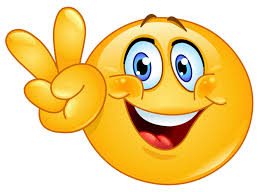 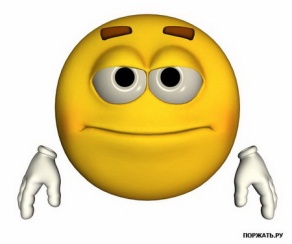 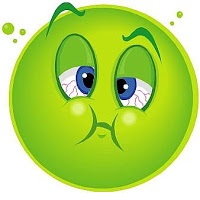 ФИО студентовИнформативностьКрасочностьСоответствие темеАнимацияИТОГОФИО студентовИнформативностьКрасочностьСоответствие темеАнимацияИТОГО